زانكۆی سه‌ڵاحه‌دین-هه‌ولێر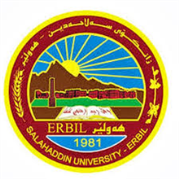 كۆلێژی:ئاداببه‌شی:كومه لناسىژمێریاری                                                  فۆرمی سه‌روانه‌ی زێده‌كی مامۆستایان                                      مانگی: نیسانڕۆژ/ كاتژمێر8:30-9:309:30-10:3010:30-11:3011:30-12:3012:30-1:301:30-2:302:30-3:303:30-4:304:30-5:30شەممەئةكاديميك ديبةيتئةكاديميك ديبةيتئةكاديميك ديبةيتیەك شەممەئةكاديميك ديبةيتئةكاديميك ديبةيتدوو شەممەسه ربةرشتى تويَذينةوةي دةرضوونسه ربةرشتى تويَذينةوةي دةرضوونسه ربةرشتى تويَذينةوةي دةرضوونسه ربةرشتى تويَذينةوةي دةرضوونسێ شەممەئةكاديميك ديبةيتئةكاديميك ديبةيتئةكاديميك ديبةيتئةكاديميك ديبةيتڕۆژڕۆژڕێكه‌وتتیۆری تیۆری پراكتیكیژمارەی سەروانەڕۆژڕێكه‌وتتیۆری پراكتیكیژمارەی سەروانەشەممەشەممەشەممە6/ 43یەك شەمەیەك شەمەیەك شەمە7/ 43دوو شەمەدوو شەمە1/ 4/2019 4دوو شەمە8/ 44سێ شەمەسێ شەمە2/ 4/20193سێ شەمەچوار شەمەچوار شەمەچوار شەمەپێنج شەمەپێنج شەمەپێنج شەمەسه‌رپه‌رشتی پرۆژه‌ی ده‌رچونسه‌رپه‌رشتی پرۆژه‌ی ده‌رچونسه‌رپه‌رشتی پرۆژه‌ی ده‌رچونله دووشه مه سه‌رپه‌رشتی پرۆژه‌ی ده‌رچونسه‌رپه‌رشتی پرۆژه‌ی ده‌رچونله دووشه مه كۆى كاتژمێره‌كانكۆى كاتژمێره‌كانكۆى كاتژمێره‌كان77كۆى كاتژمێره‌كانكۆى كاتژمێره‌كان1010ڕۆژڕۆژڕێكه‌وتتیۆری تیۆری پراكتیكیژمارەی سەروانەڕۆژڕێكه‌وتتیۆری پراكتیكیژمارەی سەروانەشەممەشەممە13/ 43شەممە20/ 43یەك شەمەیەك شەمە14/ 43یەك شەمە21/ 43دوو شەمەدوو شەمە15/ 44دوو شەمە22/ 44سێ شەمەسێ شەمە16/ 43سێ شەمە23/ 43چوار شەمەچوار شەمەچوار شەمەپێنج شەمەپێنج شەمەپێنج شەمەسه‌رپه‌رشتی پرۆژه‌ی ده‌رچونسه‌رپه‌رشتی پرۆژه‌ی ده‌رچونسه‌رپه‌رشتی پرۆژه‌ی ده‌رچونله دووشه مه سه‌رپه‌رشتی پرۆژه‌ی ده‌رچونسه‌رپه‌رشتی پرۆژه‌ی ده‌رچونله دووشه مه كۆى كاتژمێره‌كانكۆى كاتژمێره‌كانكۆى كاتژمێره‌كان1313كۆى كاتژمێره‌كانكۆى كاتژمێره‌كان1313ڕۆژڕێكه‌وتتیۆری پراكتیكیژمارەی سەروانەناوی مامۆستا: م.ي. شلير نوري صالحنازناوی زانستی: مامؤستاى ياريدةدةربەشوانەى ياسايى:(12)  دوانزةبەشوانەی هەمواركراو: (6)  (قوتابي دكتورا – تفرغ جزئي )ته‌مه‌ن:40كۆی سەروانە: 56هۆكاری دابه‌زینی نیساب: (قوتابي دكتورا – تفرغ جزئي )ناوی مامۆستا: م.ي. شلير نوري صالحنازناوی زانستی: مامؤستاى ياريدةدةربەشوانەى ياسايى:(12)  دوانزةبەشوانەی هەمواركراو: (6)  (قوتابي دكتورا – تفرغ جزئي )ته‌مه‌ن:40كۆی سەروانە: 56هۆكاری دابه‌زینی نیساب: (قوتابي دكتورا – تفرغ جزئي )ناوی مامۆستا: م.ي. شلير نوري صالحنازناوی زانستی: مامؤستاى ياريدةدةربەشوانەى ياسايى:(12)  دوانزةبەشوانەی هەمواركراو: (6)  (قوتابي دكتورا – تفرغ جزئي )ته‌مه‌ن:40كۆی سەروانە: 56هۆكاری دابه‌زینی نیساب: (قوتابي دكتورا – تفرغ جزئي )ناوی مامۆستا: م.ي. شلير نوري صالحنازناوی زانستی: مامؤستاى ياريدةدةربەشوانەى ياسايى:(12)  دوانزةبەشوانەی هەمواركراو: (6)  (قوتابي دكتورا – تفرغ جزئي )ته‌مه‌ن:40كۆی سەروانە: 56هۆكاری دابه‌زینی نیساب: (قوتابي دكتورا – تفرغ جزئي )ناوی مامۆستا: م.ي. شلير نوري صالحنازناوی زانستی: مامؤستاى ياريدةدةربەشوانەى ياسايى:(12)  دوانزةبەشوانەی هەمواركراو: (6)  (قوتابي دكتورا – تفرغ جزئي )ته‌مه‌ن:40كۆی سەروانە: 56هۆكاری دابه‌زینی نیساب: (قوتابي دكتورا – تفرغ جزئي )ناوی مامۆستا: م.ي. شلير نوري صالحنازناوی زانستی: مامؤستاى ياريدةدةربەشوانەى ياسايى:(12)  دوانزةبەشوانەی هەمواركراو: (6)  (قوتابي دكتورا – تفرغ جزئي )ته‌مه‌ن:40كۆی سەروانە: 56هۆكاری دابه‌زینی نیساب: (قوتابي دكتورا – تفرغ جزئي )ناوی مامۆستا: م.ي. شلير نوري صالحنازناوی زانستی: مامؤستاى ياريدةدةربەشوانەى ياسايى:(12)  دوانزةبەشوانەی هەمواركراو: (6)  (قوتابي دكتورا – تفرغ جزئي )ته‌مه‌ن:40كۆی سەروانە: 56هۆكاری دابه‌زینی نیساب: (قوتابي دكتورا – تفرغ جزئي )شەممە27/ 43ناوی مامۆستا: م.ي. شلير نوري صالحنازناوی زانستی: مامؤستاى ياريدةدةربەشوانەى ياسايى:(12)  دوانزةبەشوانەی هەمواركراو: (6)  (قوتابي دكتورا – تفرغ جزئي )ته‌مه‌ن:40كۆی سەروانە: 56هۆكاری دابه‌زینی نیساب: (قوتابي دكتورا – تفرغ جزئي )ناوی مامۆستا: م.ي. شلير نوري صالحنازناوی زانستی: مامؤستاى ياريدةدةربەشوانەى ياسايى:(12)  دوانزةبەشوانەی هەمواركراو: (6)  (قوتابي دكتورا – تفرغ جزئي )ته‌مه‌ن:40كۆی سەروانە: 56هۆكاری دابه‌زینی نیساب: (قوتابي دكتورا – تفرغ جزئي )ناوی مامۆستا: م.ي. شلير نوري صالحنازناوی زانستی: مامؤستاى ياريدةدةربەشوانەى ياسايى:(12)  دوانزةبەشوانەی هەمواركراو: (6)  (قوتابي دكتورا – تفرغ جزئي )ته‌مه‌ن:40كۆی سەروانە: 56هۆكاری دابه‌زینی نیساب: (قوتابي دكتورا – تفرغ جزئي )ناوی مامۆستا: م.ي. شلير نوري صالحنازناوی زانستی: مامؤستاى ياريدةدةربەشوانەى ياسايى:(12)  دوانزةبەشوانەی هەمواركراو: (6)  (قوتابي دكتورا – تفرغ جزئي )ته‌مه‌ن:40كۆی سەروانە: 56هۆكاری دابه‌زینی نیساب: (قوتابي دكتورا – تفرغ جزئي )ناوی مامۆستا: م.ي. شلير نوري صالحنازناوی زانستی: مامؤستاى ياريدةدةربەشوانەى ياسايى:(12)  دوانزةبەشوانەی هەمواركراو: (6)  (قوتابي دكتورا – تفرغ جزئي )ته‌مه‌ن:40كۆی سەروانە: 56هۆكاری دابه‌زینی نیساب: (قوتابي دكتورا – تفرغ جزئي )ناوی مامۆستا: م.ي. شلير نوري صالحنازناوی زانستی: مامؤستاى ياريدةدةربەشوانەى ياسايى:(12)  دوانزةبەشوانەی هەمواركراو: (6)  (قوتابي دكتورا – تفرغ جزئي )ته‌مه‌ن:40كۆی سەروانە: 56هۆكاری دابه‌زینی نیساب: (قوتابي دكتورا – تفرغ جزئي )ناوی مامۆستا: م.ي. شلير نوري صالحنازناوی زانستی: مامؤستاى ياريدةدةربەشوانەى ياسايى:(12)  دوانزةبەشوانەی هەمواركراو: (6)  (قوتابي دكتورا – تفرغ جزئي )ته‌مه‌ن:40كۆی سەروانە: 56هۆكاری دابه‌زینی نیساب: (قوتابي دكتورا – تفرغ جزئي )یەك شەمە28/ 43ناوی مامۆستا: م.ي. شلير نوري صالحنازناوی زانستی: مامؤستاى ياريدةدةربەشوانەى ياسايى:(12)  دوانزةبەشوانەی هەمواركراو: (6)  (قوتابي دكتورا – تفرغ جزئي )ته‌مه‌ن:40كۆی سەروانە: 56هۆكاری دابه‌زینی نیساب: (قوتابي دكتورا – تفرغ جزئي )ناوی مامۆستا: م.ي. شلير نوري صالحنازناوی زانستی: مامؤستاى ياريدةدةربەشوانەى ياسايى:(12)  دوانزةبەشوانەی هەمواركراو: (6)  (قوتابي دكتورا – تفرغ جزئي )ته‌مه‌ن:40كۆی سەروانە: 56هۆكاری دابه‌زینی نیساب: (قوتابي دكتورا – تفرغ جزئي )ناوی مامۆستا: م.ي. شلير نوري صالحنازناوی زانستی: مامؤستاى ياريدةدةربەشوانەى ياسايى:(12)  دوانزةبەشوانەی هەمواركراو: (6)  (قوتابي دكتورا – تفرغ جزئي )ته‌مه‌ن:40كۆی سەروانە: 56هۆكاری دابه‌زینی نیساب: (قوتابي دكتورا – تفرغ جزئي )ناوی مامۆستا: م.ي. شلير نوري صالحنازناوی زانستی: مامؤستاى ياريدةدةربەشوانەى ياسايى:(12)  دوانزةبەشوانەی هەمواركراو: (6)  (قوتابي دكتورا – تفرغ جزئي )ته‌مه‌ن:40كۆی سەروانە: 56هۆكاری دابه‌زینی نیساب: (قوتابي دكتورا – تفرغ جزئي )ناوی مامۆستا: م.ي. شلير نوري صالحنازناوی زانستی: مامؤستاى ياريدةدةربەشوانەى ياسايى:(12)  دوانزةبەشوانەی هەمواركراو: (6)  (قوتابي دكتورا – تفرغ جزئي )ته‌مه‌ن:40كۆی سەروانە: 56هۆكاری دابه‌زینی نیساب: (قوتابي دكتورا – تفرغ جزئي )ناوی مامۆستا: م.ي. شلير نوري صالحنازناوی زانستی: مامؤستاى ياريدةدةربەشوانەى ياسايى:(12)  دوانزةبەشوانەی هەمواركراو: (6)  (قوتابي دكتورا – تفرغ جزئي )ته‌مه‌ن:40كۆی سەروانە: 56هۆكاری دابه‌زینی نیساب: (قوتابي دكتورا – تفرغ جزئي )ناوی مامۆستا: م.ي. شلير نوري صالحنازناوی زانستی: مامؤستاى ياريدةدةربەشوانەى ياسايى:(12)  دوانزةبەشوانەی هەمواركراو: (6)  (قوتابي دكتورا – تفرغ جزئي )ته‌مه‌ن:40كۆی سەروانە: 56هۆكاری دابه‌زینی نیساب: (قوتابي دكتورا – تفرغ جزئي )دوو شەمە29/ 44ناوی مامۆستا: م.ي. شلير نوري صالحنازناوی زانستی: مامؤستاى ياريدةدةربەشوانەى ياسايى:(12)  دوانزةبەشوانەی هەمواركراو: (6)  (قوتابي دكتورا – تفرغ جزئي )ته‌مه‌ن:40كۆی سەروانە: 56هۆكاری دابه‌زینی نیساب: (قوتابي دكتورا – تفرغ جزئي )ناوی مامۆستا: م.ي. شلير نوري صالحنازناوی زانستی: مامؤستاى ياريدةدةربەشوانەى ياسايى:(12)  دوانزةبەشوانەی هەمواركراو: (6)  (قوتابي دكتورا – تفرغ جزئي )ته‌مه‌ن:40كۆی سەروانە: 56هۆكاری دابه‌زینی نیساب: (قوتابي دكتورا – تفرغ جزئي )ناوی مامۆستا: م.ي. شلير نوري صالحنازناوی زانستی: مامؤستاى ياريدةدةربەشوانەى ياسايى:(12)  دوانزةبەشوانەی هەمواركراو: (6)  (قوتابي دكتورا – تفرغ جزئي )ته‌مه‌ن:40كۆی سەروانە: 56هۆكاری دابه‌زینی نیساب: (قوتابي دكتورا – تفرغ جزئي )ناوی مامۆستا: م.ي. شلير نوري صالحنازناوی زانستی: مامؤستاى ياريدةدةربەشوانەى ياسايى:(12)  دوانزةبەشوانەی هەمواركراو: (6)  (قوتابي دكتورا – تفرغ جزئي )ته‌مه‌ن:40كۆی سەروانە: 56هۆكاری دابه‌زینی نیساب: (قوتابي دكتورا – تفرغ جزئي )ناوی مامۆستا: م.ي. شلير نوري صالحنازناوی زانستی: مامؤستاى ياريدةدةربەشوانەى ياسايى:(12)  دوانزةبەشوانەی هەمواركراو: (6)  (قوتابي دكتورا – تفرغ جزئي )ته‌مه‌ن:40كۆی سەروانە: 56هۆكاری دابه‌زینی نیساب: (قوتابي دكتورا – تفرغ جزئي )ناوی مامۆستا: م.ي. شلير نوري صالحنازناوی زانستی: مامؤستاى ياريدةدةربەشوانەى ياسايى:(12)  دوانزةبەشوانەی هەمواركراو: (6)  (قوتابي دكتورا – تفرغ جزئي )ته‌مه‌ن:40كۆی سەروانە: 56هۆكاری دابه‌زینی نیساب: (قوتابي دكتورا – تفرغ جزئي )ناوی مامۆستا: م.ي. شلير نوري صالحنازناوی زانستی: مامؤستاى ياريدةدةربەشوانەى ياسايى:(12)  دوانزةبەشوانەی هەمواركراو: (6)  (قوتابي دكتورا – تفرغ جزئي )ته‌مه‌ن:40كۆی سەروانە: 56هۆكاری دابه‌زینی نیساب: (قوتابي دكتورا – تفرغ جزئي )سێ شەمە30/ 43ناوی مامۆستا: م.ي. شلير نوري صالحنازناوی زانستی: مامؤستاى ياريدةدةربەشوانەى ياسايى:(12)  دوانزةبەشوانەی هەمواركراو: (6)  (قوتابي دكتورا – تفرغ جزئي )ته‌مه‌ن:40كۆی سەروانە: 56هۆكاری دابه‌زینی نیساب: (قوتابي دكتورا – تفرغ جزئي )ناوی مامۆستا: م.ي. شلير نوري صالحنازناوی زانستی: مامؤستاى ياريدةدةربەشوانەى ياسايى:(12)  دوانزةبەشوانەی هەمواركراو: (6)  (قوتابي دكتورا – تفرغ جزئي )ته‌مه‌ن:40كۆی سەروانە: 56هۆكاری دابه‌زینی نیساب: (قوتابي دكتورا – تفرغ جزئي )ناوی مامۆستا: م.ي. شلير نوري صالحنازناوی زانستی: مامؤستاى ياريدةدةربەشوانەى ياسايى:(12)  دوانزةبەشوانەی هەمواركراو: (6)  (قوتابي دكتورا – تفرغ جزئي )ته‌مه‌ن:40كۆی سەروانە: 56هۆكاری دابه‌زینی نیساب: (قوتابي دكتورا – تفرغ جزئي )ناوی مامۆستا: م.ي. شلير نوري صالحنازناوی زانستی: مامؤستاى ياريدةدةربەشوانەى ياسايى:(12)  دوانزةبەشوانەی هەمواركراو: (6)  (قوتابي دكتورا – تفرغ جزئي )ته‌مه‌ن:40كۆی سەروانە: 56هۆكاری دابه‌زینی نیساب: (قوتابي دكتورا – تفرغ جزئي )ناوی مامۆستا: م.ي. شلير نوري صالحنازناوی زانستی: مامؤستاى ياريدةدةربەشوانەى ياسايى:(12)  دوانزةبەشوانەی هەمواركراو: (6)  (قوتابي دكتورا – تفرغ جزئي )ته‌مه‌ن:40كۆی سەروانە: 56هۆكاری دابه‌زینی نیساب: (قوتابي دكتورا – تفرغ جزئي )ناوی مامۆستا: م.ي. شلير نوري صالحنازناوی زانستی: مامؤستاى ياريدةدةربەشوانەى ياسايى:(12)  دوانزةبەشوانەی هەمواركراو: (6)  (قوتابي دكتورا – تفرغ جزئي )ته‌مه‌ن:40كۆی سەروانە: 56هۆكاری دابه‌زینی نیساب: (قوتابي دكتورا – تفرغ جزئي )ناوی مامۆستا: م.ي. شلير نوري صالحنازناوی زانستی: مامؤستاى ياريدةدةربەشوانەى ياسايى:(12)  دوانزةبەشوانەی هەمواركراو: (6)  (قوتابي دكتورا – تفرغ جزئي )ته‌مه‌ن:40كۆی سەروانە: 56هۆكاری دابه‌زینی نیساب: (قوتابي دكتورا – تفرغ جزئي )چوار شەمەناوی مامۆستا: م.ي. شلير نوري صالحنازناوی زانستی: مامؤستاى ياريدةدةربەشوانەى ياسايى:(12)  دوانزةبەشوانەی هەمواركراو: (6)  (قوتابي دكتورا – تفرغ جزئي )ته‌مه‌ن:40كۆی سەروانە: 56هۆكاری دابه‌زینی نیساب: (قوتابي دكتورا – تفرغ جزئي )ناوی مامۆستا: م.ي. شلير نوري صالحنازناوی زانستی: مامؤستاى ياريدةدةربەشوانەى ياسايى:(12)  دوانزةبەشوانەی هەمواركراو: (6)  (قوتابي دكتورا – تفرغ جزئي )ته‌مه‌ن:40كۆی سەروانە: 56هۆكاری دابه‌زینی نیساب: (قوتابي دكتورا – تفرغ جزئي )ناوی مامۆستا: م.ي. شلير نوري صالحنازناوی زانستی: مامؤستاى ياريدةدةربەشوانەى ياسايى:(12)  دوانزةبەشوانەی هەمواركراو: (6)  (قوتابي دكتورا – تفرغ جزئي )ته‌مه‌ن:40كۆی سەروانە: 56هۆكاری دابه‌زینی نیساب: (قوتابي دكتورا – تفرغ جزئي )ناوی مامۆستا: م.ي. شلير نوري صالحنازناوی زانستی: مامؤستاى ياريدةدةربەشوانەى ياسايى:(12)  دوانزةبەشوانەی هەمواركراو: (6)  (قوتابي دكتورا – تفرغ جزئي )ته‌مه‌ن:40كۆی سەروانە: 56هۆكاری دابه‌زینی نیساب: (قوتابي دكتورا – تفرغ جزئي )ناوی مامۆستا: م.ي. شلير نوري صالحنازناوی زانستی: مامؤستاى ياريدةدةربەشوانەى ياسايى:(12)  دوانزةبەشوانەی هەمواركراو: (6)  (قوتابي دكتورا – تفرغ جزئي )ته‌مه‌ن:40كۆی سەروانە: 56هۆكاری دابه‌زینی نیساب: (قوتابي دكتورا – تفرغ جزئي )ناوی مامۆستا: م.ي. شلير نوري صالحنازناوی زانستی: مامؤستاى ياريدةدةربەشوانەى ياسايى:(12)  دوانزةبەشوانەی هەمواركراو: (6)  (قوتابي دكتورا – تفرغ جزئي )ته‌مه‌ن:40كۆی سەروانە: 56هۆكاری دابه‌زینی نیساب: (قوتابي دكتورا – تفرغ جزئي )ناوی مامۆستا: م.ي. شلير نوري صالحنازناوی زانستی: مامؤستاى ياريدةدةربەشوانەى ياسايى:(12)  دوانزةبەشوانەی هەمواركراو: (6)  (قوتابي دكتورا – تفرغ جزئي )ته‌مه‌ن:40كۆی سەروانە: 56هۆكاری دابه‌زینی نیساب: (قوتابي دكتورا – تفرغ جزئي )پێنج شەمەناوی مامۆستا: م.ي. شلير نوري صالحنازناوی زانستی: مامؤستاى ياريدةدةربەشوانەى ياسايى:(12)  دوانزةبەشوانەی هەمواركراو: (6)  (قوتابي دكتورا – تفرغ جزئي )ته‌مه‌ن:40كۆی سەروانە: 56هۆكاری دابه‌زینی نیساب: (قوتابي دكتورا – تفرغ جزئي )ناوی مامۆستا: م.ي. شلير نوري صالحنازناوی زانستی: مامؤستاى ياريدةدةربەشوانەى ياسايى:(12)  دوانزةبەشوانەی هەمواركراو: (6)  (قوتابي دكتورا – تفرغ جزئي )ته‌مه‌ن:40كۆی سەروانە: 56هۆكاری دابه‌زینی نیساب: (قوتابي دكتورا – تفرغ جزئي )ناوی مامۆستا: م.ي. شلير نوري صالحنازناوی زانستی: مامؤستاى ياريدةدةربەشوانەى ياسايى:(12)  دوانزةبەشوانەی هەمواركراو: (6)  (قوتابي دكتورا – تفرغ جزئي )ته‌مه‌ن:40كۆی سەروانە: 56هۆكاری دابه‌زینی نیساب: (قوتابي دكتورا – تفرغ جزئي )ناوی مامۆستا: م.ي. شلير نوري صالحنازناوی زانستی: مامؤستاى ياريدةدةربەشوانەى ياسايى:(12)  دوانزةبەشوانەی هەمواركراو: (6)  (قوتابي دكتورا – تفرغ جزئي )ته‌مه‌ن:40كۆی سەروانە: 56هۆكاری دابه‌زینی نیساب: (قوتابي دكتورا – تفرغ جزئي )ناوی مامۆستا: م.ي. شلير نوري صالحنازناوی زانستی: مامؤستاى ياريدةدةربەشوانەى ياسايى:(12)  دوانزةبەشوانەی هەمواركراو: (6)  (قوتابي دكتورا – تفرغ جزئي )ته‌مه‌ن:40كۆی سەروانە: 56هۆكاری دابه‌زینی نیساب: (قوتابي دكتورا – تفرغ جزئي )ناوی مامۆستا: م.ي. شلير نوري صالحنازناوی زانستی: مامؤستاى ياريدةدةربەشوانەى ياسايى:(12)  دوانزةبەشوانەی هەمواركراو: (6)  (قوتابي دكتورا – تفرغ جزئي )ته‌مه‌ن:40كۆی سەروانە: 56هۆكاری دابه‌زینی نیساب: (قوتابي دكتورا – تفرغ جزئي )ناوی مامۆستا: م.ي. شلير نوري صالحنازناوی زانستی: مامؤستاى ياريدةدةربەشوانەى ياسايى:(12)  دوانزةبەشوانەی هەمواركراو: (6)  (قوتابي دكتورا – تفرغ جزئي )ته‌مه‌ن:40كۆی سەروانە: 56هۆكاری دابه‌زینی نیساب: (قوتابي دكتورا – تفرغ جزئي )سه‌رپه‌رشتی پرۆژه‌ی ده‌رچونسه‌رپه‌رشتی پرۆژه‌ی ده‌رچونله دووشه مه ناوی مامۆستا: م.ي. شلير نوري صالحنازناوی زانستی: مامؤستاى ياريدةدةربەشوانەى ياسايى:(12)  دوانزةبەشوانەی هەمواركراو: (6)  (قوتابي دكتورا – تفرغ جزئي )ته‌مه‌ن:40كۆی سەروانە: 56هۆكاری دابه‌زینی نیساب: (قوتابي دكتورا – تفرغ جزئي )ناوی مامۆستا: م.ي. شلير نوري صالحنازناوی زانستی: مامؤستاى ياريدةدةربەشوانەى ياسايى:(12)  دوانزةبەشوانەی هەمواركراو: (6)  (قوتابي دكتورا – تفرغ جزئي )ته‌مه‌ن:40كۆی سەروانە: 56هۆكاری دابه‌زینی نیساب: (قوتابي دكتورا – تفرغ جزئي )ناوی مامۆستا: م.ي. شلير نوري صالحنازناوی زانستی: مامؤستاى ياريدةدةربەشوانەى ياسايى:(12)  دوانزةبەشوانەی هەمواركراو: (6)  (قوتابي دكتورا – تفرغ جزئي )ته‌مه‌ن:40كۆی سەروانە: 56هۆكاری دابه‌زینی نیساب: (قوتابي دكتورا – تفرغ جزئي )ناوی مامۆستا: م.ي. شلير نوري صالحنازناوی زانستی: مامؤستاى ياريدةدةربەشوانەى ياسايى:(12)  دوانزةبەشوانەی هەمواركراو: (6)  (قوتابي دكتورا – تفرغ جزئي )ته‌مه‌ن:40كۆی سەروانە: 56هۆكاری دابه‌زینی نیساب: (قوتابي دكتورا – تفرغ جزئي )ناوی مامۆستا: م.ي. شلير نوري صالحنازناوی زانستی: مامؤستاى ياريدةدةربەشوانەى ياسايى:(12)  دوانزةبەشوانەی هەمواركراو: (6)  (قوتابي دكتورا – تفرغ جزئي )ته‌مه‌ن:40كۆی سەروانە: 56هۆكاری دابه‌زینی نیساب: (قوتابي دكتورا – تفرغ جزئي )ناوی مامۆستا: م.ي. شلير نوري صالحنازناوی زانستی: مامؤستاى ياريدةدةربەشوانەى ياسايى:(12)  دوانزةبەشوانەی هەمواركراو: (6)  (قوتابي دكتورا – تفرغ جزئي )ته‌مه‌ن:40كۆی سەروانە: 56هۆكاری دابه‌زینی نیساب: (قوتابي دكتورا – تفرغ جزئي )ناوی مامۆستا: م.ي. شلير نوري صالحنازناوی زانستی: مامؤستاى ياريدةدةربەشوانەى ياسايى:(12)  دوانزةبەشوانەی هەمواركراو: (6)  (قوتابي دكتورا – تفرغ جزئي )ته‌مه‌ن:40كۆی سەروانە: 56هۆكاری دابه‌زینی نیساب: (قوتابي دكتورا – تفرغ جزئي )كۆى كاتژمێره‌كانكۆى كاتژمێره‌كان1313كاتژمێر	XXX    دینار    دینارواژۆی مامۆستاسەرۆكی بەشڕاگری كۆلیژ